60 HMT Pocket AcousticsBeschlag für oben laufende Holztüren bis 60 kg, mit aufgesetzter oder deckenbündigerLaufschiene. Schalldämmung. Deckenmontage. Wandtaschenlösung.Produkt-HighlightsKomfortHoher Wohnkomfort dank wirksamer Dämmung von Schall, Zugluft,Gerüchen und unerwünschtem LichteinfallFlexibilitätDeckenintegrierte oder aufgesetzte Taschenlösungen möglichProduktivität Türe nach Bauvollendung in Tasche montierbarTechnische Merkmale max. TürgewichtTürdicke60 kg39–45 mm2500 mm800–1300 mm750–1250 mm+/- 2 mmNeinmax. TürhöheTürbreiteÖffnungsbreite (LMB)HöhenverstellbarkeitDämpfungMaterial TüreHolzOberflächenfarbe sichtbare ProfileAluminium eloxiertSystemausführungenAnwendungsgebietDeckenmontageDeckenmontage eingelassenObenlaufendJaJaJaBeanspruchung leicht / privat zugänglichBeanspruchung mittel / halb öffentlich zugänglichBeanspruchung hoch / öffentlich zugänglichJaJaJaDurchgeführte TestsGarantieSchlösser und Baubeschläge – Beschläge für Schiebetüren und Falttüren nach EN 1527 / 2020Dauer der Funktionsfähigkeit: Klasse 6 (höchste Klasse = 100’000 Zyklen)–Für die einwandfreie Funktion der von Hawa gelieferten Produkte und für die Haltbarkeitsämtlicher Teile mit Ausnahme von Verschleissteilen leistet Hawa Gewähr für die Dauervon 2 Jahren ab Gefahrenübergang.ProduktausführungHawa Porta 60 HMT Pocket Acoustics bestehend aus Laufschiene, Laufwerk mitGleitlagerrollen, SoftStop, Stopper mit Rückhaltefeder, Laufwerk-Träger Kunststoff mitGehäuse Stahl, horizontales Dichtungs-Set, Dichtung vertikalOptional:(….) Montage-Set Hawa Porta 60/100(….) FederpufferHawa Sliding Solutions AGUntere Fischbachstrasse 4, 8932 Mettmenstetten, SchweizTel. +41 44 787 17 17, info@hawa.com, www.hawa.com1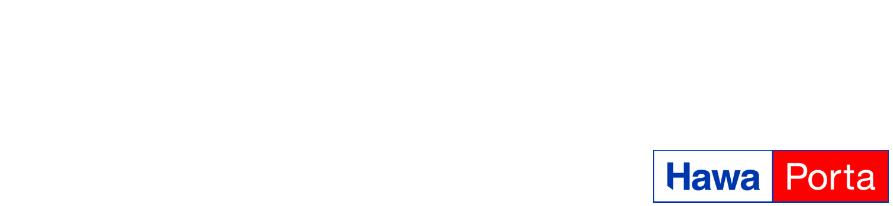 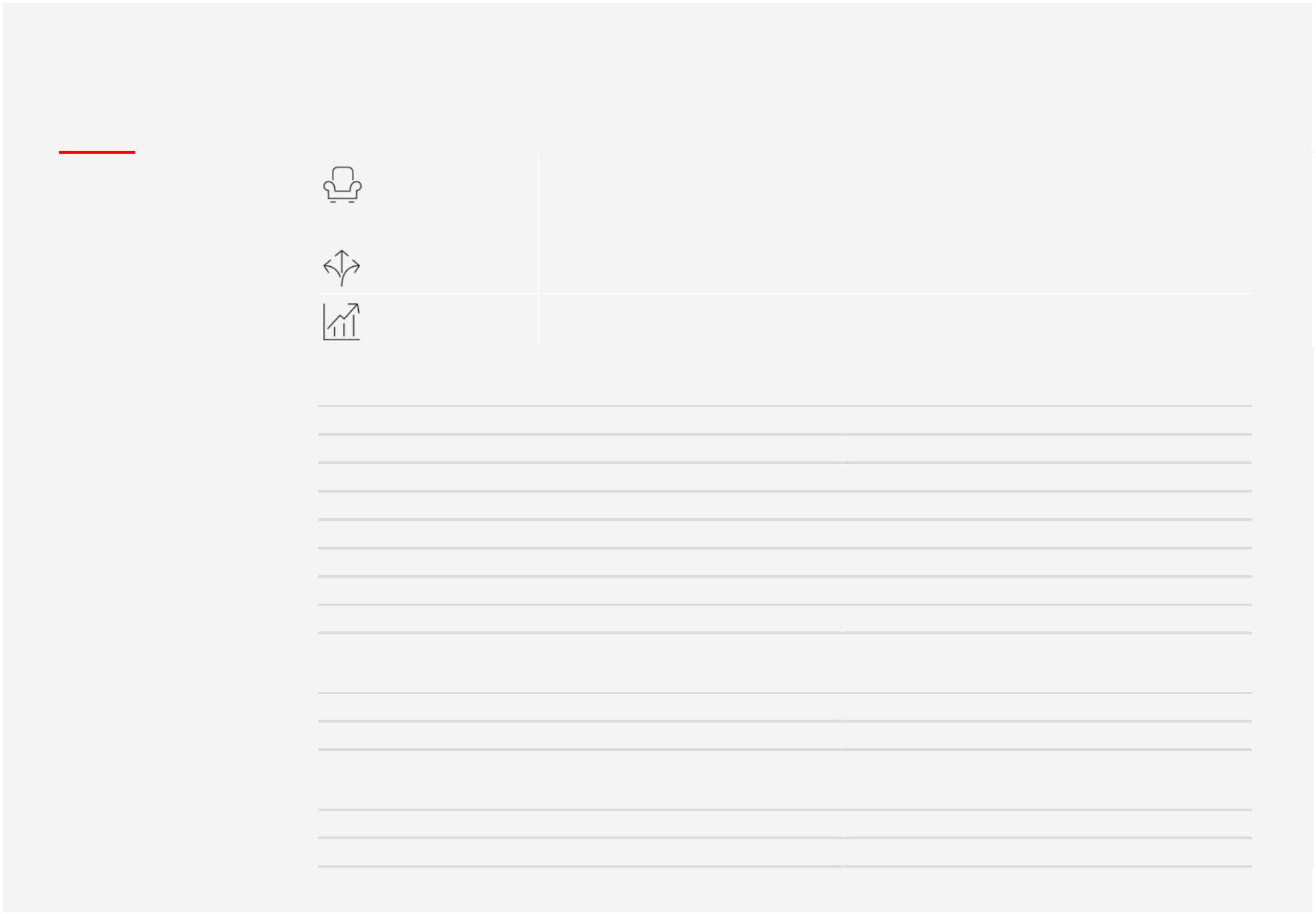 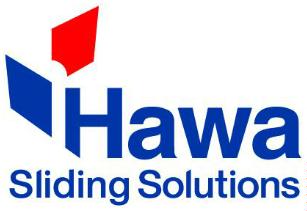 60 HMT Pocket AcousticsSchnittstellenTürblatt––––Tragprofil- und Dichtungsnut oben (H × B) 30 × 27 mmFührungs- und Dichtungsnut unten (H × B) 30 × 23 mmGeschraubte Befestigung der Tragprofile und horizontalen DichtungenNut für Dichtung vertikal 4 x 4 mmDichtungsebene vertikal–Auflauffläche für vertikale Dichtung muss bauseitig gelöst werden(min. 6 mm Vorsatz zur Wandkonstruktion)Spaltmass zum Boden– Bodenluft von 8–12 mm können von der Dichtung aufgenommen werdenTaschenkonstruktion– Die Taschenkonstruktion muss bauseitig gelöst werdenHawa Sliding Solutions AGUntere Fischbachstrasse 4, 8932 Mettmenstetten, SchweizTel. +41 44 787 17 17, info@hawa.com, www.hawa.com2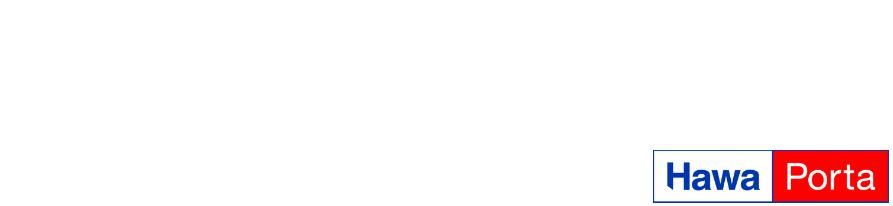 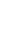 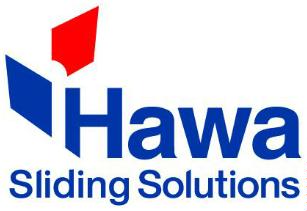 